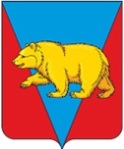 КРАСНОЯРСКИЙ КРАЙНИКОЛЬСКИЙ СЕЛЬСОВЕТ АБАНСКОГО РАЙОНАНИКОЛЬСКИЙ СЕЛЬСКИЙ СОВЕТ ДЕПУТАТОВРЕШЕНИЕ**.**.2022	                                        с. Никольск                                  № проектО внесении изменений в Устав  Никольскогосельсовета Абанского района Красноярского краяВ целях приведения Устава Никольского сельсовета Абанского района Красноярского края в соответствие с требованиями федерального и краевого законодательства, руководствуясь  Уставом  Никольского сельсовета Абанского района Красноярского края, Никольский сельский Совет депутатов РЕШИЛ:          1. Внести в Устав Никольского сельсовета Абанского района Красноярского края следующие изменения:          1.1. в абзаце 4 пункта 7 статьи 4 слово «его» исключить;1.2. в пункте  1 статьи 6:- подпункт 9 изложить в следующей редакции: «9) утверждение правил благоустройства территории поселения, осуществление муниципального контроля в сфере благоустройства, предметом которого является соблюдение правил благоустройства территории поселения, требований к обеспечению доступности для инвалидов объектов социальной, инженерной и транспортной инфраструктур и предоставляемых услуг, организация благоустройства территории поселения в соответствии с указанными правилами»;- подпункт 15 изложить в следующей редакции:«15) дорожная деятельность в отношении автомобильных дорог местного значения в границах населенных пунктов поселения и обеспечение безопасности дорожного движения на них, включая создание и обеспечение функционирования парковок (парковочных мест), осуществление муниципального контроля на автомобильном транспорте и в дорожном хозяйстве в границах населенных пунктов поселения, организация дорожного движения, а также осуществление иных полномочий в области использования автомобильных дорог и осуществления дорожной деятельности в соответствии с законодательством Российской Федерации»;         1.3. пункт 1 статьи 8 дополнить абзацем следующего содержания:«Наделение органов местного самоуправления отдельными государственными полномочиями иными нормативными правовыми актами не допускается.»;         1.4.  в статьи 9:        - в пункте 1 слово «наделяются» заменить словом «обладают»       - в пункте 3 слово «главы местной администрации» заменить словами «главы поселения»;        1.5. второе предложение пункта 5 статьи 12 исключить;       1.6. подпункт 2.8.  пункта 2 статьи 14 изложить в следующей редакции:«2.8. прекращения гражданства Российской Федерации либо гражданства иностранного государства - участника международного договора Российской Федерации, в соответствии с которым иностранный гражданин имеет право быть избранным в органы местного самоуправления, наличия гражданства (подданства) иностранного государства либо вида на жительство или иного документа, подтверждающего право на постоянное проживание на территории иностранного государства гражданина Российской Федерации либо иностранного гражданина, имеющего право на основании международного договора Российской Федерации быть избранным в органы местного самоуправления, если иное не предусмотрено международным договором Российской Федерации»;          1.7. пункт 6 статьи 15 исключить;          1.8. пункт 1 статьи 16 дополнить словами «, определенный Советом депутатов»;          1.9. в подпункте 8 пункта 2 статьи 20 слова «и является распорядителем по этим счетам» исключить;          1.10.  статью 23 дополнить пунктом 7 следующего содержания:«7. Вновь избранный Совет депутатов собирается на первое заседание в течение 30 дней со дня избрания Совета депутатов в правомочном составе»;          1.11. в пунктах 2, 3 статьи 25 слово «администрации» исключить;          1.12. в статье 28 пункта 1 подпункт 1.7. изложить в следующей редакции:«1.7. прекращения гражданства Российской Федерации либо гражданства иностранного государства - участника международного договора Российской Федерации, в соответствии с которым иностранный гражданин имеет право быть избранным в органы местного самоуправления, наличия гражданства (подданства) иностранного государства либо вида на жительство или иного документа, подтверждающего право на постоянное проживание на территории иностранного государства гражданина Российской Федерации либо иностранного гражданина, имеющего право на основании международного договора Российской Федерации быть избранным в органы местного самоуправления, если иное не предусмотрено международным договором Российской Федерации»;1.13. в статье 31:- подпункт 1.2. пункта 1 исключить;- подпункт 1.4. пункта 1 исключить;1.14. в статье 33:- в подпункте 5.1. пункта 5  слова «выборов органов» заменить словами «выборов в органы»;1.15.  в пункте 4 статьи 37 первое предложение дополнить словами «, с учетом особенностей, установленных Федерального закона от 6 октября 2003 года № 131-ФЗ «Об общих принципах организации местного самоуправления в Российской Федерации»»;1.16. в пункте 1 статьи 46 слова «могут проводиться» заменить словом «проводятся»;1.17. абзацы второй, третий пункта 3 статьи 54 изложить в следующей редакции: «Функции и полномочия учредителя в отношении муниципальных предприятий и учреждений осуществляют администрация сельсовета.Администрация определяет цели, условия и порядок деятельности муниципальных предприятий и учреждений, утверждает их уставы, назначает на должность и освобождает от должности руководителей данных предприятий и учреждений, заслушивает отчеты об их деятельности»; 1.18. пункт 1 статьи 56 дополнить абзацем следующего содержания:«документах, определяющих цели национального развития Российской Федерации и направления деятельности органов публичной власти по их достижению»;          1.19.  статью 58.1.изложить в следующей редакции:«статья 58.1. Муниципальный контроль1. Администрация Никольского сельсовета организует и осуществляет муниципальный контроль за соблюдением требований, установленных муниципальными правовыми актами, принятыми по вопросам местного значения, а в случаях, если соответствующие виды контроля отнесены федеральными законами к полномочиям органов местного самоуправления, также муниципальный контроль за соблюдением требований, установленных федеральными законами, законами Красноярского края.2. Финансирование деятельности по муниципальному контролю осуществляется из местного бюджета в порядке, определенном бюджетным законодательством.3. Порядок организации и осуществления муниципального контроля, полномочия контрольного органа устанавливаются положением о виде муниципального контроля, утверждаемым Советом депутатов.4. В соответствии с частью 9 статьи 1 Федерального закона от 31.07.2020 № 248-ФЗ «О государственном контроле (надзоре) и муниципальном контроле в Российской Федерации» вид муниципального контроля подлежит осуществлению при наличии в границах муниципального образования объектов соответствующего вида контроля»;1.20. подпункт 1.2. пункта 1 статьи 60 изложить в следующей редакции:«1.2. право на своевременное и в полном объеме получение денежного вознаграждения»; 1.21. в статье 66:- пункт 5  изложить в следующей редакции:«5. Действие подпункта 24 пункта 1 статьи 6 Устава приостановлено до 01.01.2024 в соответствии с Законом Красноярского края от 23.12.2021 № 2-358 «О внесении изменений в статью 1 Закона края «О закреплении вопросов местного значения за сельскими поселениями Красноярского края».2. Контроль за исполнением настоящего Решения оставляю за собой.3. Глава Никольского сельсовета Абанского района обязан опубликовать  зарегистрированное настоящее Решение в течение семи дней со дня его поступления из Управления Министерства юстиции Российской Федерации по Красноярскому краю.4. Настоящее Решение вступает в силу в день, следующий за днем официального опубликования (обнародования).Председатель Никольского сельского Совета депутатовГлава  сельсовета                                                                         С.Ф.Охотникова                            